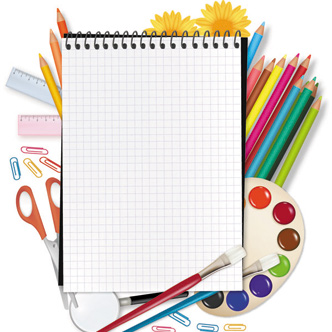 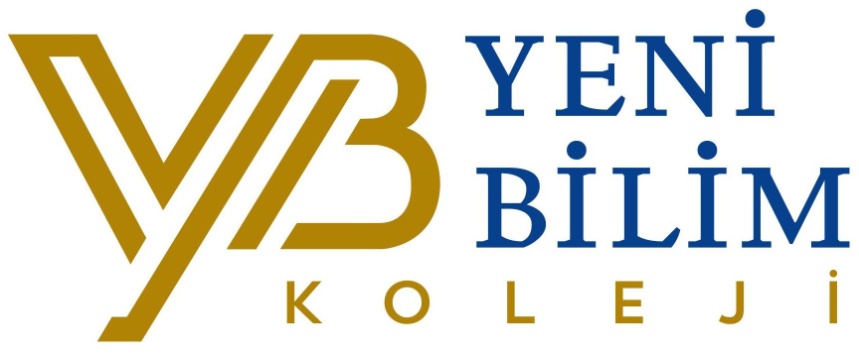 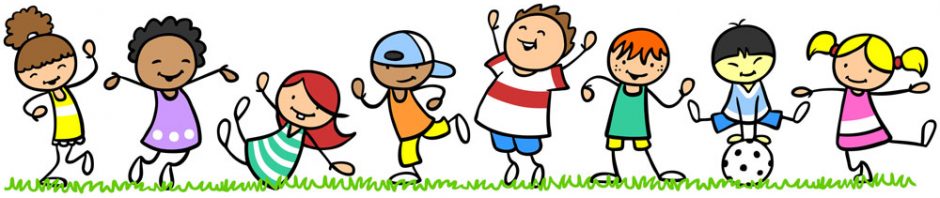 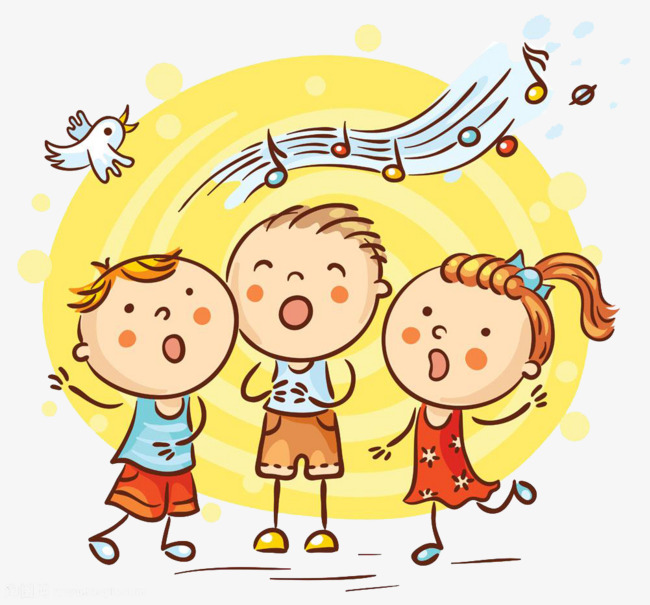 AYIN 